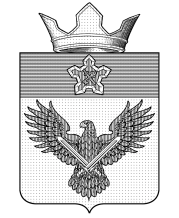 А Д М И Н И С Т Р А Ц И ЯОРЛОВСКОГО СЕЛЬСКОГО ПОСЕЛЕНИЯГОРОДИЩЕНСКОГО МУНИЦИПАЛЬНОГО РАЙОНА
ВОЛГОГРАДСКОЙ ОБЛАСТИул. Советская, 24, с. Орловка, Городищенский район, Волгоградская область, 403014Телефон: (84468) 4-82-17; Телефакс: (84468) 4-82-09;E-mail: mo_orlovka@mail.ru П О С Т А Н О В Л Е Н И ЕО внесении изменений в постановление от 03.10.2016 № 1-1/134 «Об утверждении Порядка осуществления ведомственного контроля в сфере закупок товаров, работ, услуг для обеспечения муниципальных нужд Орловского сельского поселения»В соответствии со статьей 100 Федерального закона от 05 апреля 2013 года № 44-ФЗ «О контрактной системе в сфере закупок товаров, работ, услуг для обеспечения государственных и муниципальных нужд», руководствуясь Уставом Орловского сельского поселения, постановляю:1. Внести следующие изменения в Порядок осуществления ведомственного контроля в сфере закупок товаров, работ, услуг для обеспечения муниципальных нужд Орловского сельского поселения, утвержденный постановление Администрации Орловского сельского поселения № 1-1/134 от 03.10.2016 г. (далее – Порядок):1.1. В подпункте «д)» пункта 3 Порядка слова «планы закупок» заменить словами «планы-графики закупок»;1.2. В абзаце втором подпункта «е)» пункта 3 Порядка слова «, - информации, содержащейся в планах закупок» исключить;2. Настоящее постановление подлежит официальному опубликованию (обнародованию).3. Настоящее постановление вступает в силу после его опубликования (обнародования) в установленном порядке.  Глава Орловского сельского поселения                                                                                      Ф.М. Грачёв                                                                 от 03.03.2021 года№ 1-1/31